Zeitungsbericht:Die Naturfreunde Gresten feiern heuer ein doppeltes Jubiläum -60 Jahre Naturfreunde Gresten und 50 Jahre Gipfelkreuz am SchwarzenbergGresten/Gresten-Land – mit einem Bergfest am 18. Juni 2023 auf dem Grestner Schwarzenberg konnten die Naturfreunde Gresten diese beiden für den Verein so wichtigen Ereignisse gebührend feiern. 130 „Freunde der Natur“ wanderten bei herrlichem Sommerwetter zum Gipfel und verbrachten dort gemeinsam einen gemütlichen Grillnachmittag mit musikalischer Umrahmung durch zwei junge Musiker der Musikmittelschule Gresten.Die Zeitzeugen Johann Harlander, Franz Wagner, Rudolf Wurm, Josef Grasberger, Herbert Halbartschlager, Leopold Zusser und Franz Beer berichteten ihre Eindrücke von den Anfangsjahren des Vereins, der am 06.07.1963 gegründet wurde und der Aufstellung des Gipfelkreuzes am 17. Juni 1973. Obmann August Scheinhart konnte neben vielen Vereinsmitgliedern auch Vertreter der Gemeinden Gresten und Gresten-Land sowie die Grundeigentümer zur Feier begrüßen. Der Grestner Schwarzenberg ist mit seinen gut begehbaren Wanderwegen rund ums Jahr eine tolle Ausflugsmöglichkeit für die ganze Familie und bietet unseren jungen Vereinsmitgliedern beim alljährlichen Sommer-Kinder-Kletterkurs unter professioneller Anleitung ein unvergessliches Ferienerlebnis.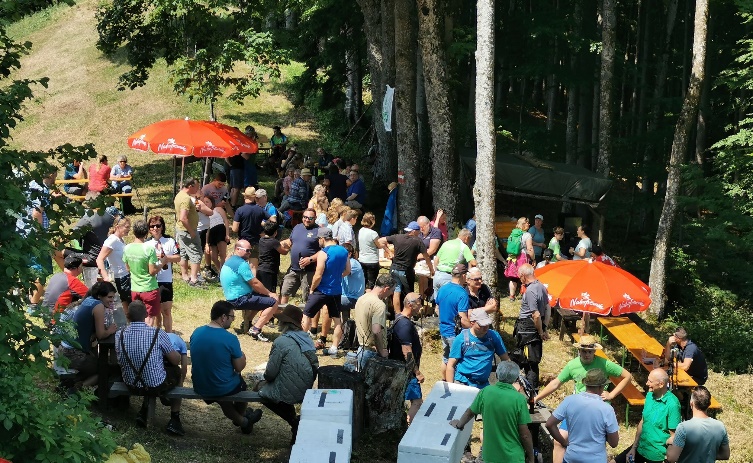 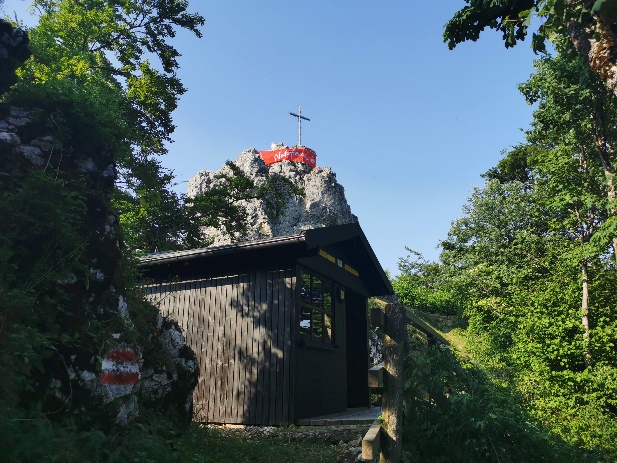 